Objective:To obtain a position in a medical institution that will allow me to practice my profession, enhance my skills and gain much higher knowledge and experience.Eligibility:Registered NurseLicense No: GN7970Health Authority – Abu DhabiRegistered NurseLicense No: 0384978Professional Regulation CommissionPhilippinesWorking Experience:New Medical Center Specialty HospitalPosition Title: Staff NurseAugust 2011 – July 2015Duties & Responsibilities:Performs the initial assessment of the patientsPerforms nursing procedure with attention to accuracy, patient safety, and comfort.Prepares, administers and documents medication if given to the patient.Maintains and updates all relevant patient documentations/medical records as per hospital policy and procedures.Maintains confidentiality of patient’s records.Assess the patient and family education needs and provide health education.Takes responsibility for professional clinical practice and is actively involved in updating and continuing education.Competent with cardio-pulmonary resuscitation technique.Demonstrates sound knowledge and participates in fire safety, patient safety, infection control and the other necessary precautions as per hospital policy.Carries out other duties as instructed by the Nursing Shift Supervisor / Nursing Administrator.Manuel A. Roxas District HospitalPOSITION TITLE: Staff Nurse (ER, Medical Ward, & Surgical Ward)PhilippinesJanuary 2006 – February 2009Duties & Responsibilities:Under supervision, responsible for delivering nursing care to patient within an assigned area as:Gives direct nursing careIdentifies nursing needs of patientsPlans, gives and evaluates nursing careAdmits patientsPerforms such nursing activities such as bathing and oral hygieneAssists patient in moving, maintaining proper alignment of patient’s body and utilizing good body mechanicsTakes and records vital signsObserves medical sepsisObserves signs and symptoms, institutes remedial action when appropriate and records these in his/her chartReports observations to the physicianObserves and responds to patient’s emotional and spiritual needsActs as liaison between patients and hospital personnelInterprets to the patient and his family their roles in promoting successful therapy and rehabilitationPrepares patients for, and assist physicians with, diagnostic and therapeutic proceduresCarries out doctors’ legal ordersAssist physicians when examining patientsPerforms irrigation, catheterization, and gives enemasAdministers and charts medications and patients’ reactions to medicationsInstructs patients and familiesSees to it that equipments receives proper care and maintenanceDischarge patientsPerforms post mortem careTeaches and directs non-professional nursing personnelPERSONAL DATAAge	: 31 years old				Date of Birth	: March 27, 1984 			Civil Status	: SingleSex	: Male			Citizenship	: Filipino 				Height	: 5’4”Religion	: Christian Language	: Ilocano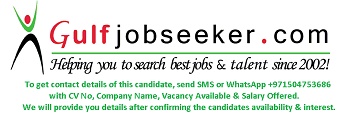                Gulfjobseeker.com CV No: 1521456SKILLS:Basic knowledge in Microsoft Office (Microsoft word, Excel, PowerPoint), and Internet Access.  Basic knowledge in Microsoft Office (Microsoft word, Excel, PowerPoint), and Internet Access.  EDUCATIONAL ATTAINMENT:EDUCATIONAL ATTAINMENT:EDUCATIONAL ATTAINMENT:COLLEGE:COLLEGE:COLLEGE:School:Wesleyan University PhilippinesWesleyan University PhilippinesCourse:BS  in NursingBS  in NursingYear:2002-20052002-2005School:Manila Central UniversityManila Central UniversityCourse:Medical TechnologyMedical TechnologyYear:2000-20022000-2002School:University of the EastUniversity of the EastCourse:BS AccountancyBS AccountancyYear:20002000HIGH SCHOOL:HIGH SCHOOL:HIGH SCHOOL:School:Western Isabela Polytechnic CollegeWestern Isabela Polytechnic CollegeYear:1996-20001996-2000ELEMENTARY:School:Western Isabela Polytechnic CollegeWestern Isabela Polytechnic CollegeYear:1994-19961994-1996School:Victoria Elementary SchoolVictoria Elementary SchoolYear:1991-19941991-1994AFFILIATION:AFFILIATION:Philippine Nurses’ AssociationJanuary 2006 - PresentPhilippine Nurses’ AssociationJanuary 2006 - PresentTRAININGS ATTENDED:TRAININGS ATTENDED:Basic Life Support for Healthcare ProvidersAmerican Heart AssociationValid until January 2016Basic Life Support for Healthcare ProvidersAmerican Heart AssociationValid until January 2016